EXHIBIT ADEBT SERVICE SCHEDULE�48129985.1/11502317$lt034t000		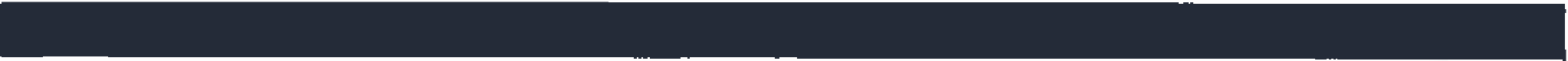 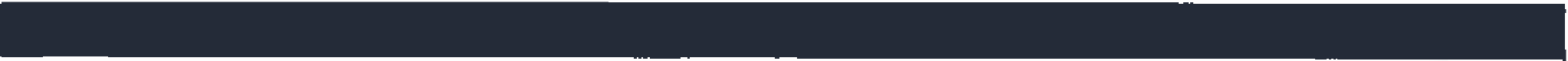 Cass County, TexasTax Note, Series 2016 (BB&T-Final)Debt Service Schedule09/30/2021 Yield Statistics	Cass TX CO· T"" Note Ser I SINGLE PURPOSE I 813/2016 I 10:01 AMWells Nelson & Associates, LLCPublic Finance	Page 2YearTotalTotalEndingDebtDebt30..SepPrincipal	InterestPrincipal	InterestServiceService2015	s	.  s	44,349	s2015	s	.  s	44,349	s2015	s	.  s	44,349	s2015	s	.  s	44,349	s44,3492016310,000139,450449,450449,4502017320,000133,150453,150453,1502018325,000126,700451,700451,7002019335,000120,100455,100455,1002020340,000113,350453,3.50453,3.50202.1345,000106,500451,500451,5002022355,00099,500454,500454,5002023360,00092,350452,350452,3502024370,00083,200453,200453,2002025385,00071,875456,875456,8752026390,00060,250450,250450,250202740S,00048,32S453,325453,325202.8420,00035,425455,425455,4252029430,00021,613451,613451,6132030	450,000	7,313	457,313	450,000	7,313	457,313	450,000	7,313	457,313	450,000	7,313	457,313Totals$ 5,540,000   $1,303,449 $6,843,449$ 5,540,000   $1,303,449 $6,843,449$ 5,540,000   $1,303,449 $6,843,449$ 5,540,000   $1,303,449 $6,843,449Fiscal	Date	Principal	Coupon 	Date	Principal	Coupon 	Date	Principal	Coupon 	Date	Principal	Coupon InterestInterestTotal P+ITotal P+ITotal P+ITotal08/30/201608/30/201608/30/201608/30/201602/15/201702/15/201702/15/201702/15/20177,819.637,819.637,819.637,819.637,819.6308/IS/2017141,000.001.650%1.650%8,SJO.SO8,SJO.SO149,530.50149,530.50149,530.5009/30/2017157,350.1302/15/2018--------7,367.25--7,367.257,367.257,367.2508/15/2018143,000.001.650%7,367.2S150,367.2509/30/2018157,734.SO02/15/20196,187.506,187.5008/15/2019145,000.001.650%6,187.50151,187.5009/30/201902/IS/2020----4,991.25---..,_ ..4,991.25157,375.0008/IS/2020148,000.001.650%1.650%4,991.254,991.25152,991.25152,991.25152,991.2509/30/2020157,982.SO02/IS/2021J,770.25J,770.253,770.253,770.253,770.25Bond Year Dollars Average Life Average C011pon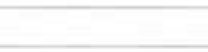 $4,157.924.021 Years1.6500001%Net interest Cost (NIC)l.6S00001%TI\IC interest Cost (TIC)1.6500670%Bond Yield for Arbitrage Purposes1.6500670%All Inclusive Cost (AIC)2.5090679%IRS Form 8038Net Interest Cost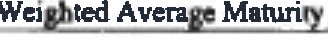 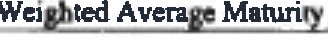 1.6500001%4.021 Years